NATIONAL ASSEMBLYQUESTION FOR WRITTEN REPLY QUESTION NO: 697			 				697. Ms P T van Damme (DA) to ask the Minister of Communications: Whether BrandSA conducted any studies to determine the impact of the new visa regulations on the country’s tourism; if not, why not; if so, what are the (a) relevant details and (b) findings? 								                                                                       NW771EREPLYNo, (a) and (b) because Brand South Africa interfaces with and relies on research conducted by the Department of Tourism and South African Tourism.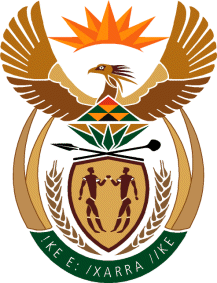 MINISTRY OF COMMUNICATIONS
REPUBLIC OF SOUTH AFRICAPrivate Bag X 745, Pretoria, 0001, Tel: +27 12 473 0164   Fax: +27 12 473 0585Tshedimosetso House,1035 Francis Baard Street, Tshedimosetso House, Pretoria, 1000